Рекомендации педагога-психолога: игры по дороге домой«Дорожка».Данная игра поможет развить у ребенка наблюдательность, понятия «широкий», «узкий», «большой», «маленький». Пусть малыш сам выбирает и ведёт вас, ваша задача проговаривать, по какой дорожке вы шагаете. «Маленькие ножки идут по узенькой дорожке», или «А большие ноги идут по широкой дороге».«Ниже-выше».Игра направлена на формирование у ребенка представлений о величине предметов. Например: «Покажи мне самый высокий дом, а теперь покажи дом, который ниже». Можно выбрать любые другие предметы — деревья, скамейки, кусты, заборы и т. д.«Маленький фантазёр».Предложите ребенку посмотреть на облака и придумать, на что они похожи. Возможно, это будет собачка или кошечка, а может жираф с длинной шеей. Только важно помнить, что и вы должны активно принимать участие в этой игре. Фантазируйте вместе с малышом.«Что это за звук?»Прислушайтесь. Кто это поёт? Птичка? Какая? А может это дятел стучит? А вдруг это дождик стучит по зонтику? А вы слушали, как шуршат листья под ногами? Как здорово идти и загребать ногой листву осенью, слушать, как шуршит листва.«Бывает–не бывает».Предложите ребенку подтвердить правильность высказывания словами «бывает» или «не бывает». Летом падает снег. Человек выше собаки. Воробей – это не птица. Кошка умеет летать.«Забавные фигурки».Летом можно играть в песочек, лепить «куличики», используя формочки. Зимой, снежки можно лепить разных размеров: от самых маленьких, до самых больших, какие только получатся.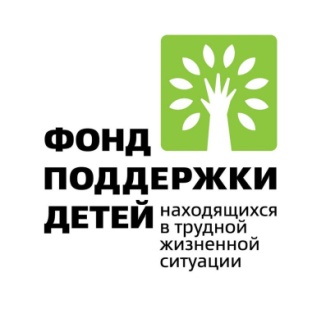 Проект Реабилитационного центра «Адели» «Организация деятельности социальной службы «Микрореабилитационный центр» при поддержке Фонда поддержки детей, находящихся в трудной жизненной ситуации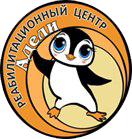 